7- zadatakDragi učenici nadam se da ste spremni za nastavak. Današnju vježbu dajem po izboru, tj. za one koji žele dobiti dobru ocjenu ako lijepo naprave sljedeću vježbu. Vježba nije obvezna. Ovdje ću vam dati upute za dva rada koja možete napraviti. Za prvi rad priložen vam je video materijal, a za drugi rad upute iz radne bilježnice. Vi možete odabrati koji želite odraditi. Uz pomoć priloženih uputa napravit ćete model letjelice (primjer1- propeler, primjer 2- balon). Rad je iznimno zanimljiv, ne iziskuje puno vremena, a sav materijal imate kod kuće. Za prvi rad vam je potreban:karton (što deblji to bolje)špula od konca (onaj plastični valjak na koji se namota konac)selotejpškare, skalpelšpagaZa drugi rad vam treba: karton(što deblji to bolje)štapići od ražnjićabalonšpaga Upute za prvi rad su dane u video isječku.Upute za izradu drugog rada su dane u vježbi odnosno na slikama ispod.Ukoliko imate ideju za izradu nekog drugog modela letjelice slobodno pokušajte izraditi i poslati.Urađene zadatke uslikajte i snimite kratki video te  šaljite e-mailom na: darkve@live.com. Na isti mail možete se javljati ako imate bilo kakva pitanja ili nejasnoće vezane za zadatak. Molim vas da u mailu obavezno navedete ime i prezime, razred, te školu. Radove šaljite do idućeg sata. Ukoliko se ne znate služiti mailom zamolite nekog od ukućana ili prijatelja da vam pomogne poslati.Vježba (upute za izradu):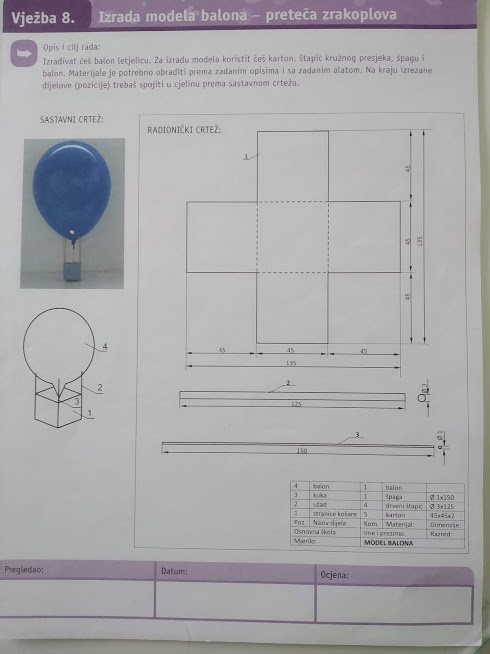 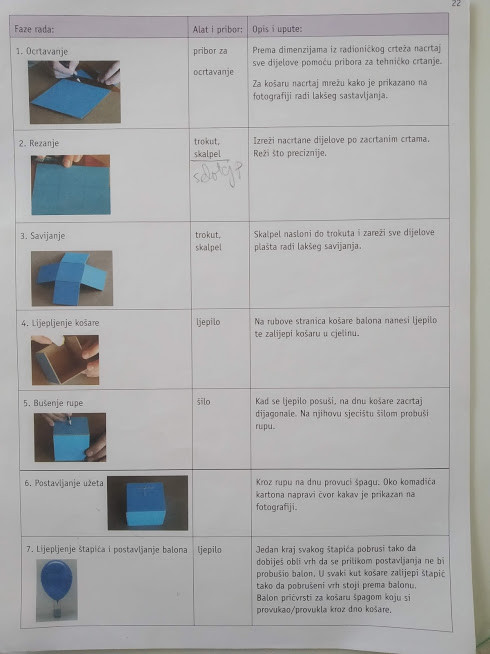 